кафедра РУССКОГО ЯЗЫКА И ЛИТЕРАТУРЫ Кафедра меңгерушісі / Зав. кафедрой                                                                               С.Д. Абишева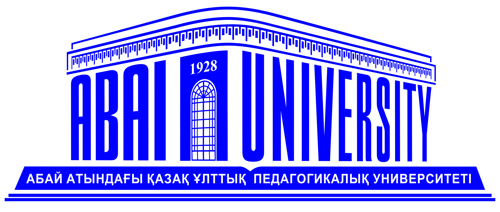 «Абай атындағы Қазақ ұлттық педагогикалық университеті» КЕАҚНАО «Казахский национальный педагогический университет имени Абая»кафедраның ғылыми –зерттеу жұмысының жоспары /План научно-исследовательской работы кафедрына 2024 жылы /год Бекітемін / УтверждаюФилология институтының  директоры /Директор института филологии _____________А.В. Танжарикова «___»_______________2024ж./г.р/н / № п/пІс-шараның атауы/ Наименование мероприятияОрындалу мерзімі / Сроки выполненияЖауаптылардың аты-жөні / Ф.И.О ответственных Есеп беру құжаты / Отчетный документОрындалуы туралы белгі /                      Отметка о выполнении1234561Продолжение научных исследований в русле проблематики основных научных направлений и научных школ, существующих при кафедреЯнварь - декабрьПреподаватели кафедрыПубликации, выступления на конференциях2Работа в составе международных комиссий и экспертных советовЯнварь - декабрьАбишева С.Д., Мусатаева М.Ш., Сафронова Л.В., Шайбакова Д.Д., Кажига-лиева Г.А., Жумагулова Б.С., Хавайдарова М.М., Сабирова Д.А.Отчеты3Работа в составе дисcертационных советовЯнварь - декабрьАбишева С.Д., Мусатаева М.Ш., Сафронова Л.В., Шаханова Р.А., Кажига-лиева Г.А., Жумагулова Б.С.Отчеты4Проведение научно-методологического семинараЯнварь - декабрьЗаведующий кафедрой, преподаватели кафедрыДоклады, протоколы5Публикация научных статей, докладов, тезисов конференцийЯнварь - декабрьПреподаватели кафедрыПубликации 6Публикация статей журналах с высоким импакт-факторомЯнварь - декабрьПреподаватели кафедрыПубликации 7Защита диссертаций PhD и их утверждение Январь - декабрьЗаведующий кафедрой, научные консультанты докторантовДиссертации, дипломы 8Участие в республиканских конкурсах Январь - декабрьПреподаватели кафедрыПротоколы заседаний кафедры 9Научная и педагогическая связь с университетами РК, стран СНГ и дальнего зарубежьяЯнварь - декабрьЗаведующий кафедрой, ответственный за международное сотрудничество, преподаватели кафедрыДоговоры о сотрудничестве10Участие во встречах с писателями  и учеными, круглых столах, гуманитарных проектах; презентации книгЯнварь - декабрьПреподаватели кафедрыОтчеты, публикации в  СМИ11Участие в международных, республиканских, региональных и межвузовских конференцияхЯнварь - декабрьПреподаватели кафедрыПубликации, сертификаты12Участие в разработке международных и республиканских научных проектов Январь - декабрьПреподаватели кафедрыПубликации13Участие в рецензировании научных статей и выпуске специализированных журналов в РК, ближнем и дальнем зарубежье в качестве членов редакционных коллегий и рецензентовЯнварь - декабрьПреподаватели кафедрыОтчеты и протоколы заседаний кафедры14Написание научных и учебно-методических статей и их публикация в «Вестнике КазНПУ им. Абая»Январь - декабрьПреподаватели кафедрыПубликации 15Совершенствование лекционных курсов для бакалавриата, магистратуры, докторантурыЯнварь - декабрьПреподаватели кафедрыУМК16Создание видеолекций по дисциплинам кафедры и размещение их на образовательном портале университета и платформах (Youtube, Univer, LMS Moodle и др.)Январь - декабрьПреподаватели кафедрыФонд видеолекций, ссылки на видеолекции17Чтение новой литературы по лингвистике, литературоведению, методике преподавания языка и литературыЯнварь - декабрьПреподаватели кафедрыУМК, публикации18Разработка инновационных технологий обучения языку и литературеЯнварь - декабрьОтветственный за методическую работуУМК, публикации19Написание учебников и учебно-методических пособий для вузов и школЯнварь - декабрьПреподаватели кафедрыУчебники и учебные пособия20Написание монографийЯнварь - декабрьПреподаватели кафедрыМонографии21Организация и проведение фестиваля «Школа молодого педагога»ДекабрьКажигалиева Г.А., молодые преподаватели кафедрыПрограмма, доклады22Руководство научной работой  студентов, магистрантов, докторантовЯнварь - декабрь Ответственные за НИРС, НИРМ, НИРД, преподаватели кафедрыДипломные работы, диссертации, протоколы защиты, отчет о НИРС23Проведение магистрантских и докторантских семинаровЯнварь - декабрьШайбакова Д.Д., Сафронова Л.В., научные руководители магистрантов, научные консультанты докторантовПрограмма семинара24Работа научных кружков для студентов, магистрантов, докторантовЯнварь - декабрьОтветственные за НИРС, НИРМ, НИРД, руководители кружковОтчеты о работе кружков25Проведение научной студенческой конференцииНоябрьОтветственные за НИРС, НИРМ, НИРДПрограмма конференции, протокол проведения конференции26Участие в качестве членов жюри на республиканских, областных и городских олимпиадах учащихся общеобразовательных школВ соответствии с графиками проведенияПреподаватели кафедрыПриказы о составе жюри27Участие в качестве членов жюри на защите научных проектов школьниковВ соответствии с графиками проведенияПреподаватели кафедрыПриказы о составе жюри28Повышение квалификации Январь - декабрьПреподаватели кафедрыСертификаты29Научные стажировки в РК и за рубежомЯнварь - декабрьПреподаватели кафедрыСертификаты30Приглашение зарубежных профессоров для чтения лекцийЯнварь - декабрьЗаведующий кафедрой, ответственный за международное сотрудничествоУМК, документация по академической мобильности31Участие в реализации внутренней и внешней академической мобильности в качестве Vizit-ProfessorsЯнварь - декабрьЗаведующий кафедрой, ответственный за академическую мобильность, преподаватели кафедрыУМК, документация по академической мобильности32Поэтапное обсуждение фрагментов диссертаций докторантов на теоретическом семинареЯнварь - декабрьЗаведующий кафедрой,           научные консультанты, преподаватели кафедрыПротоколы теоретического семинара33Посещение лекций приглашенных профессоровЯнварь - декабрьПреподаватели кафедрыСертификаты34Организация и проведение встреч в литературной гостиной «Я открыл для себя поэта…»  Январь – декабрьАсылбекова М.С., Россотрудничество, СГ № 165, Алматыкітап, преподаватели кафедрыПрограмма литературного вечера35Проведение научной конференции ППС кафедры  в рамках Декады науки-20245 апреля Маймакова А.Д., преподаватели кафедрыПрограмма конференции, протокол проведения конференции36Организация и проведение Респуб-ликанского семинара для учителей с международным участием «Актуальные вопросы преподавания русского языка и литературы в школе и вузе»АпрельЗаведующий кафедрой,           Тохтамова Р.К., Нусупбекова А.С., преподаватели кафедрыПрограмма семинара37Актовые лекции ведущих профессоров и открытые занятия ППС кафедры в рамках Декады науки-20245 апреляВедущие профессора, преподаватели кафедрыПротоколы обсуждения актовых лекций и открытых занятий38Организация педагогической мастерской студента-практиканта «Я иду на урок» в рамках Декады науки-2024АпрельОтветственный за организацию и проведение педпрактики кафедры, руководители педпрактики, студенты 3-4 курсовПрограмма педагогической мастерской39Организация и проведение Международной научно-теоретической конференции «Проблемы поэтики и стиховедения X», посвященной 100-летию со дня рождения ветерана Великой Отечественной войны, писателя, ученого, педагога Х.А. Адибаева23-25 маяОргкомитет (соорганизаторы Поморский университет в г. Слупске)Программа конференции, сборник материалов конференции40Организация и проведение VI Международного научного семинара молодых ученых «Абай: философия, поэтика, рецепция» в Центре казахской культуры и науки имени Абая Поморском униврситете г. Слупска  (Польша)13-14 июняЗаведующий кафедрой,   Пономаренко М.Д., преподаватели кафедрыПрограмма семинара41Обновление информации о кафедре на Интернет-сайте университетаЯнварь - декабрьОтветственные за обновление информации на сайтеИнтернет-страница кафедры42Ведение страницы кафедральной жизни в социальных сетях Инстаграм, ФейсбукЯнварь - декабрьКуатова Г.А.Интернет-страница кафедры43Издание научного альманаха «LingvLit» № 728 июняХавайдарова М.М., Нурбаева А.М.Выпуск номера научного альманаха44Отчет о результатах научно-исследовательской работы за 2024 годДекабрьМаймакова А.Д.Отчет о НИР кафедры